Bürgerbegehren „XY klimaneutral 203X!“

Mit meiner Unterschrift unter dieses Bürgerbegehren gemäß §32 NkomVG beantrage ich die Durchführung eines Bürgerentscheides gemäß §33 NkomVG zu folgender Frage:Sind Sie dafür, dass [die Stadt /die Gemeinde/der Kreis] XY unverzüglich ein Planungsbüro beauftragt, das innerhalb eines Jahres einen Klimaaktionsplan zur Klimaneutralität bis 203X in XY erstellt?Begründung: Die heutige Gesellschaft steht in der Verantwortung, künftigen Generationen eine nachhaltige Lebensgrundlage zu hinterlassen. Die menschgemachte Erderwärmung bedroht diese und Deutschland hat 2015 im Übereinkommen von Paris zugesagt, Anstrengungen zu unternehmen, „um den Temperaturanstieg auf 1,5°C über dem vorindustriellen Niveau zu begrenzen“ (Art. 2 a)). Auch XY soll seinen Beitrag leisten und daher bis 203X klimaneutral werden. Gleichzeitig wird XY mit erneuerbaren Energien, zukunftsfähiger Bausubstanz, fossilfreier Mobilität und ausgedehnten Grünschneisenlebenswerter und attraktiver. 
[Die Stadt /die Gemeinde/der Kreis] XY hat bereits [individuelle Einordnung der aktuellen Beschlusslage der Stadt/der Gemeinde/des Kreises, individuelle Einordnung der aktuellen Beschlusslage der Stadt/der Gemeinde/des Kreises, individuelle Einordnung der aktuellen Beschlusslage der Stadt/der Gemeinde/des Kreises]. Da die bisherigen Anstrengungen jedoch nicht ausreichen, um die Klimaneutralität 203X zu erreichen, soll ein Klimaaktionsplan durch ein Planungsbüro erstellt werden. Im Klimaaktionsplan muss neben einem aktuellen Szenario ohne klimapolitische Maßnahmen (Trendszenario) auch ein Klimaneutralitätsszenario mit den erforderlichen Maßnahmen enthalten sein, deren Umsetzung XY bis 203X zur Klimaneutralität führen würde. Der Klimaaktionsplan muss im Klimaneutralitätsszenario 203X eindeutig die jährlichen Kosten und den Personalbedarf für die
Planung und Umsetzung der dafür notwendigen Maßnahmen in den Sektoren Private Haushalte, Gewerbe-Handel-Dienstleistungen (GHD), Industrie, Verkehr, Landwirtschaft und CO2-Entzug abschätzen. Für jedes Jahr ab 2018 sind der Endenergiebedarf und die Treibhausgas-Emissionen in diesen Sektoren aufzustellen bzw. zu projizieren, sodass 203X unter Einbezug der regionalen Treibhausgas-Senken in einer Quellen-Senken-Bilanz netto null Treibhausgas-Emissionen in XY emittiert werden.  Für einen qualifizierten Klimaaktionsplan muss das beauftragte Planungsbüro bereits kommunale oder regionale Klimaschutzkonzepte in Hinblick auf Klimaneutralität, Erneuerbare-Energien-Potentialanalysen und nach BISKO-Standard (Bilanzierungs-Systematik Kommunal) erstellt haben. Die Kosten für die Erstellung sollten [3€ pro EW bei<50.000EW / 2€ pro EW bei <100.000 EW / 200.000 € bei >100.000 EW] nicht überschreiten.
Als Vertretungsberechtigte werden benannt: Erika Mustermann, Musterstraße 12, 12345 MusterortOtto Normalverbraucher, Alleestraße 123, 12345 MusterortHans Wurst, Klimastraße 345, 12345 Musterort
Unterschriftsberechtigt sind alle Einwohner ab dem 16. Lebensjahr mit Hauptwohnsitz in XY, welche die Staatsbürgerschaft Deutschlands oder eines anderen Landes der Europäischen Union besitzen. 

Alle Eintragungen müssen leserlich und vollständig erfolgen.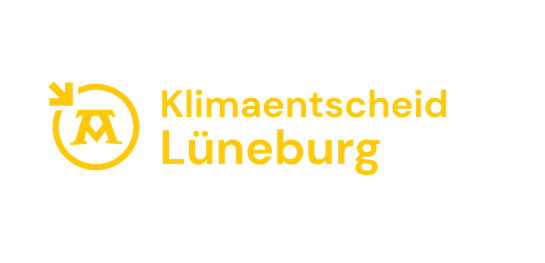 Rückgabe der Unterschriftenlisten bitte bis spätestens zum TT.MM.JJJJ an: Erik Mustermann, Musterstraße 13, 12345 Musterort. Gescannte Formulare sind ungültig!
Kontakt und Informationen: Klimaentscheid Lüneburg www. … Nachname, Vorname

Mustermann, ErikaGeburtstagTT.MM.JJJJStraße und HausnummerMusterstr. 18PLZ 

12345OrtXYDatum der UnterschriftTT.MM.JJJJUnterschrift

Bemerkung der Behörde bitte frei halten1XY2XY3XY4XY5XY6XY7XY8XY9XY10XY11XY